王子生協病院　夏休み子ども企画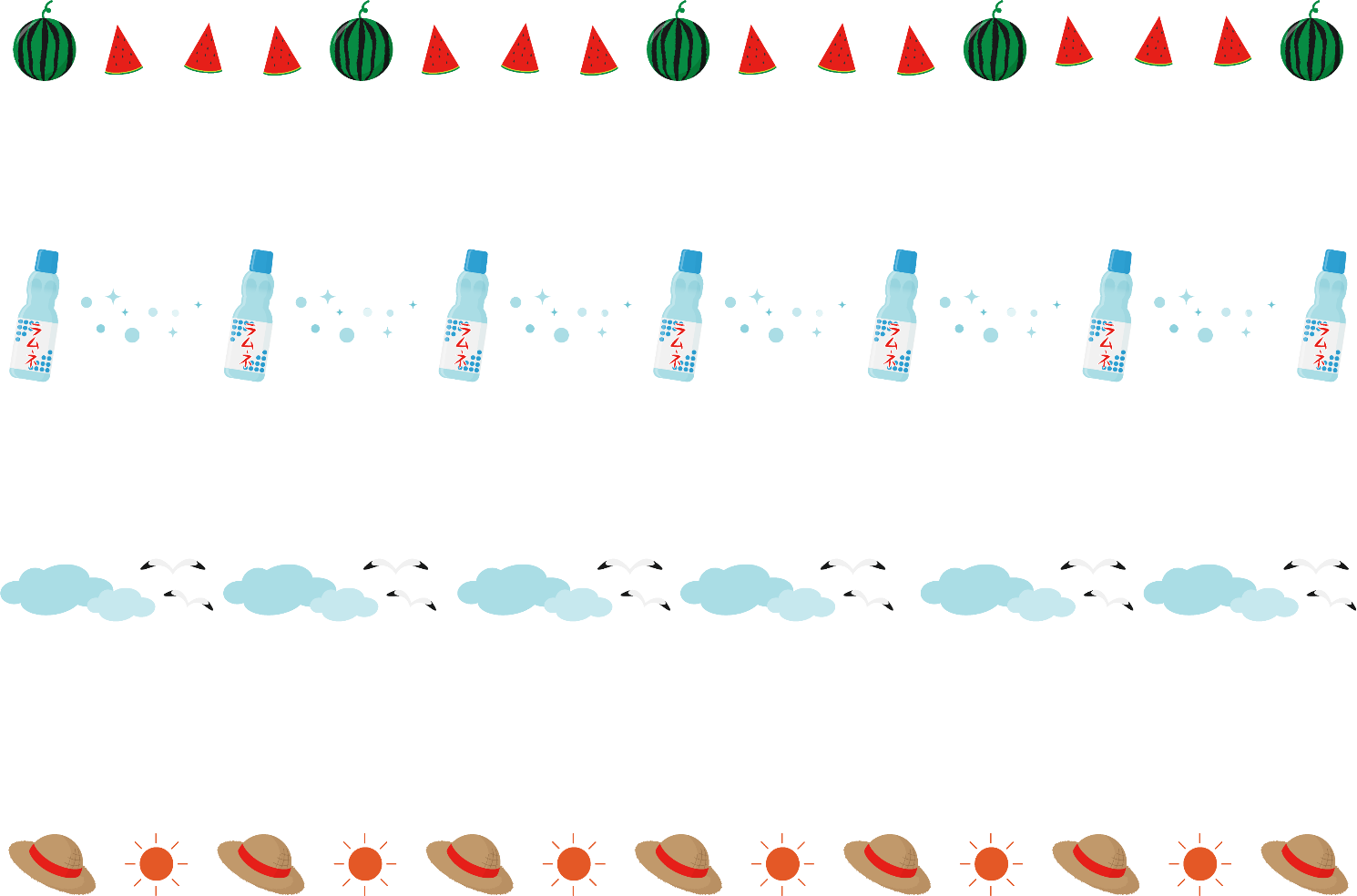 「お仕事体験してみよう！」申し込み用紙ＦＡＸ：03-3912-7196　　　E-mail：hp-ｏｊｉ@tokyohokuto.or.jp＊ご兄弟・姉妹での参加希望される方も、1人一枚ずつ用紙に記載をお願いします。＊後日、改めてご案内を発送させていただきます。＊人数制限がありますので、応募状況によってはお断りする事がありますので、ご了承ください。［個人情報について］記載していただいた個人情報については、今回のイベントに関してのご案内等を提供するため、郵便、電話、電子メールなどの方法によりお知らせする事に利用させていただきます。問い合わせ先　：　王子生協病院　03-3912-2201フリガナ参加者（子ども）お名前学年・年齢小学校　　　年　　　　　　歳　性別　　男　・　女フリガナ申し込み者（保護者）お名前住所〒〒〒TEL食物アレルギーの有無（おやつを出す予定ため必要となります）（おやつを出す予定ため必要となります）（おやつを出す予定ため必要となります）当日の保護者の参加人数